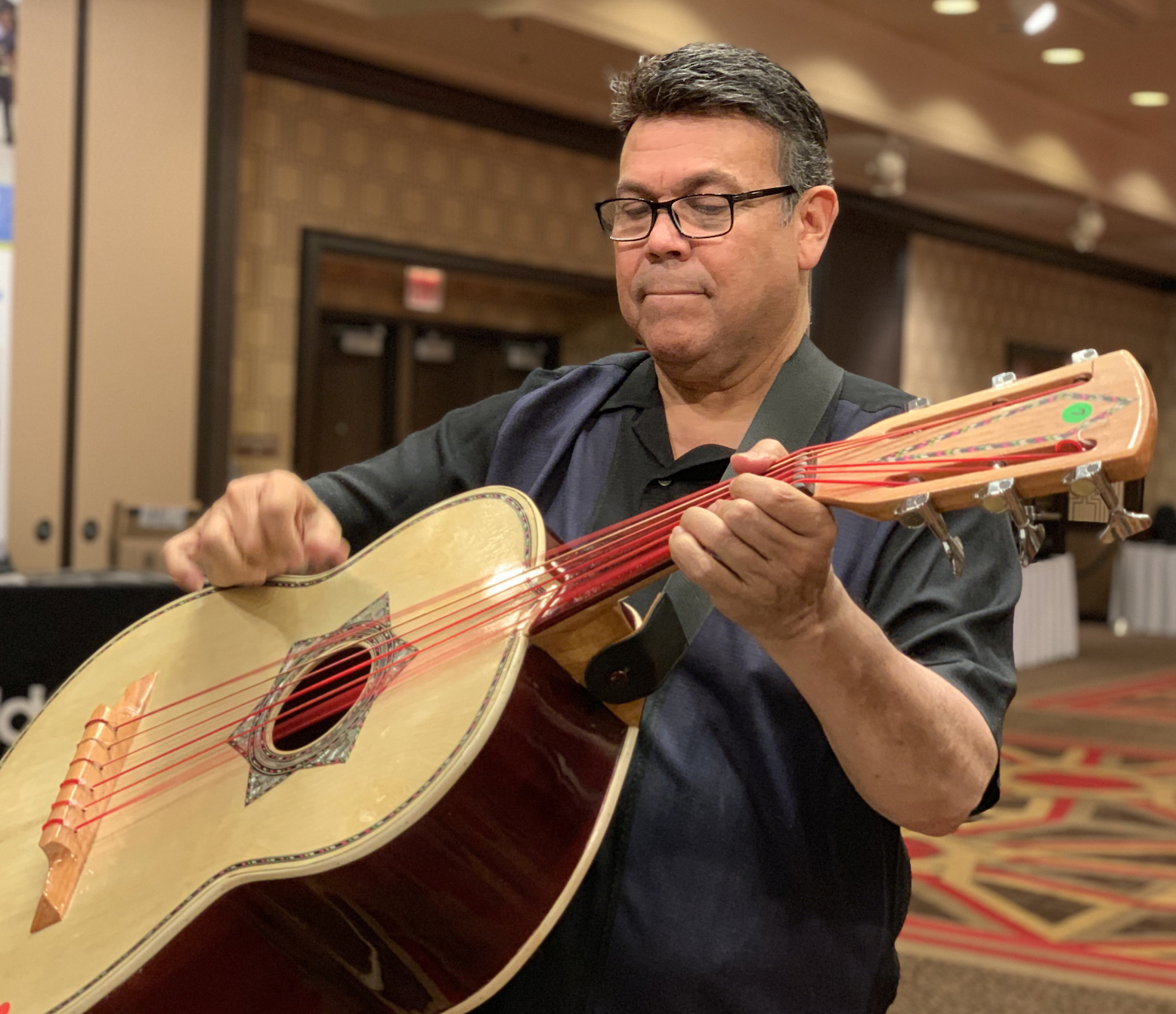 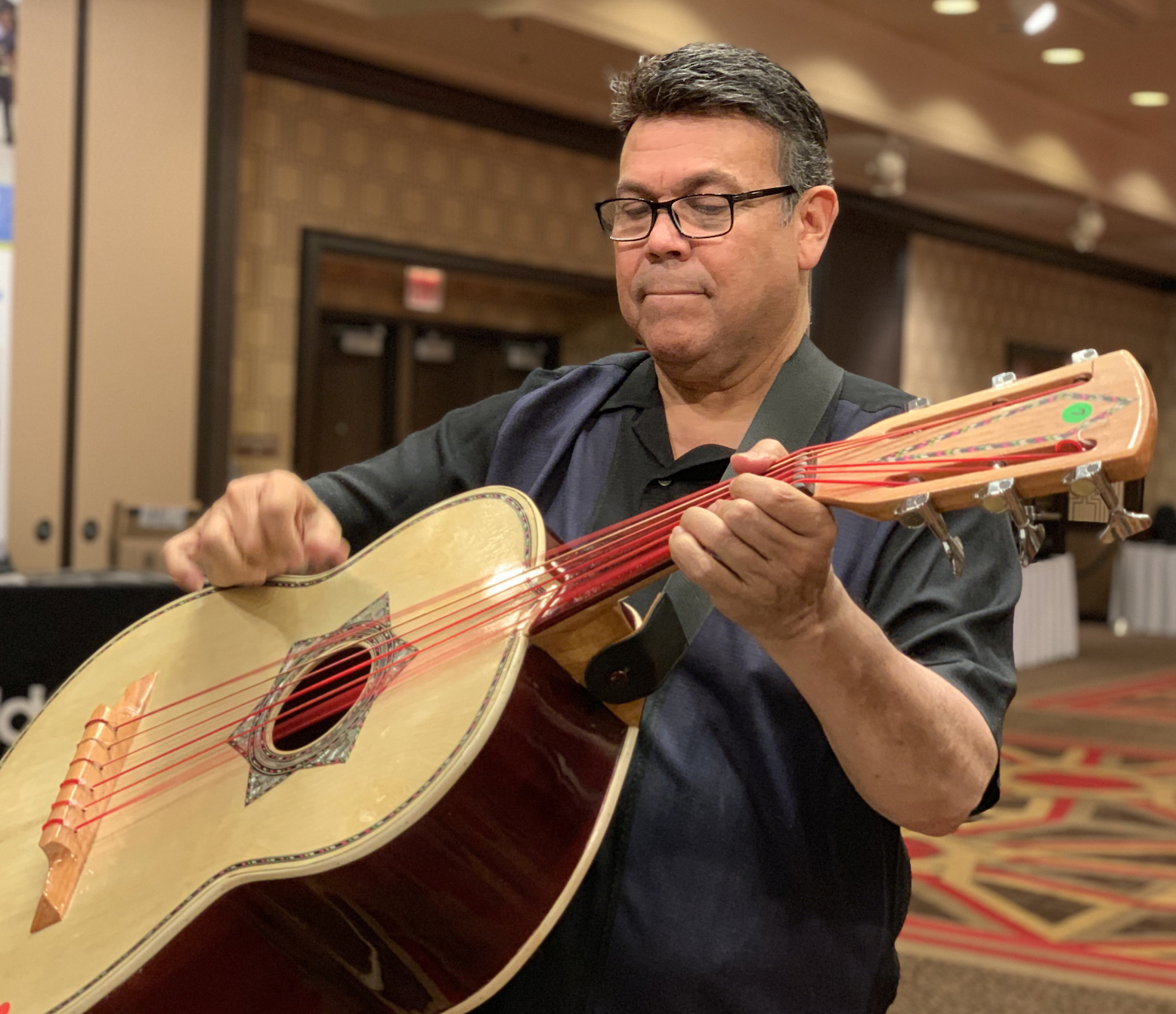 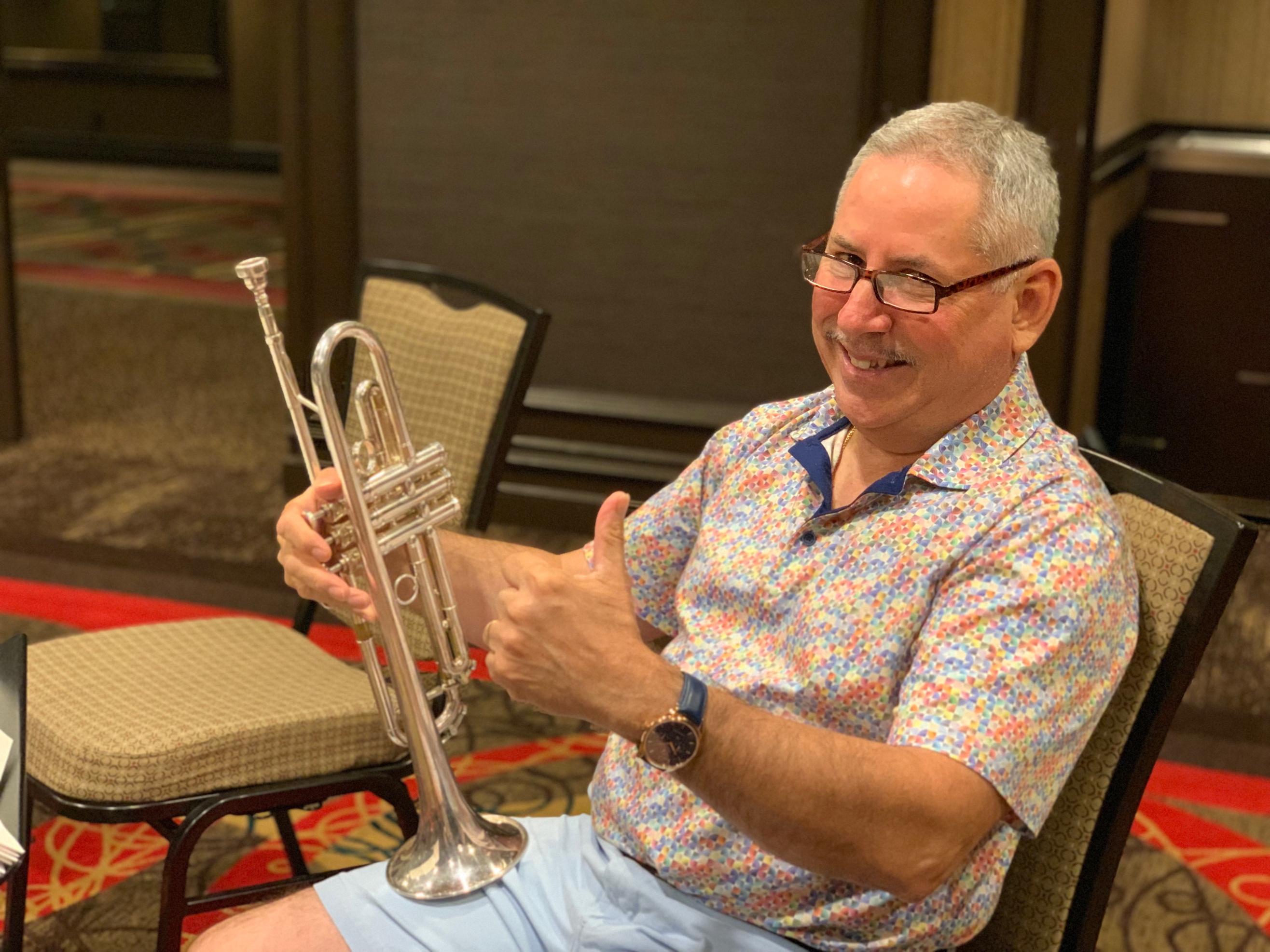 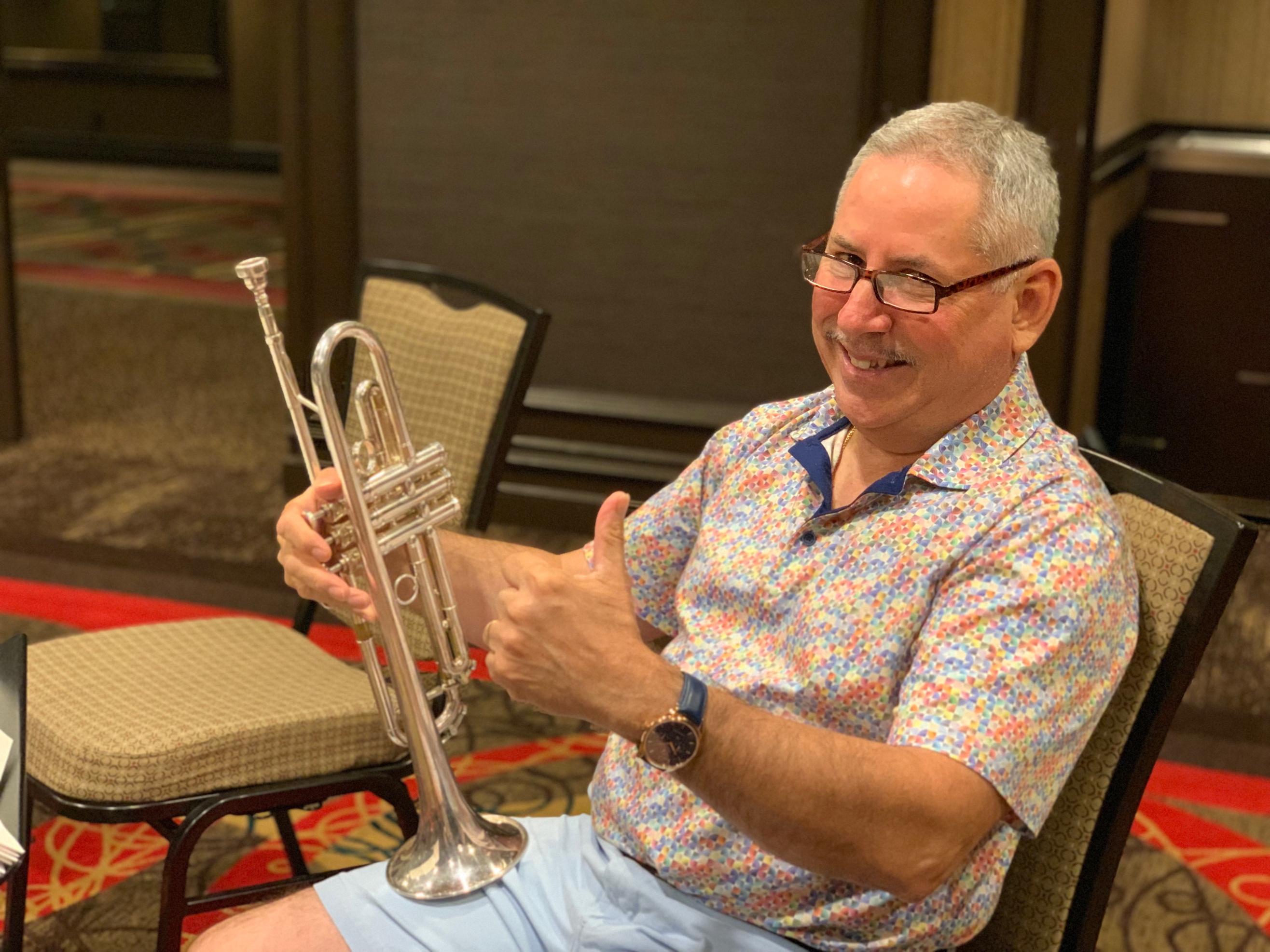 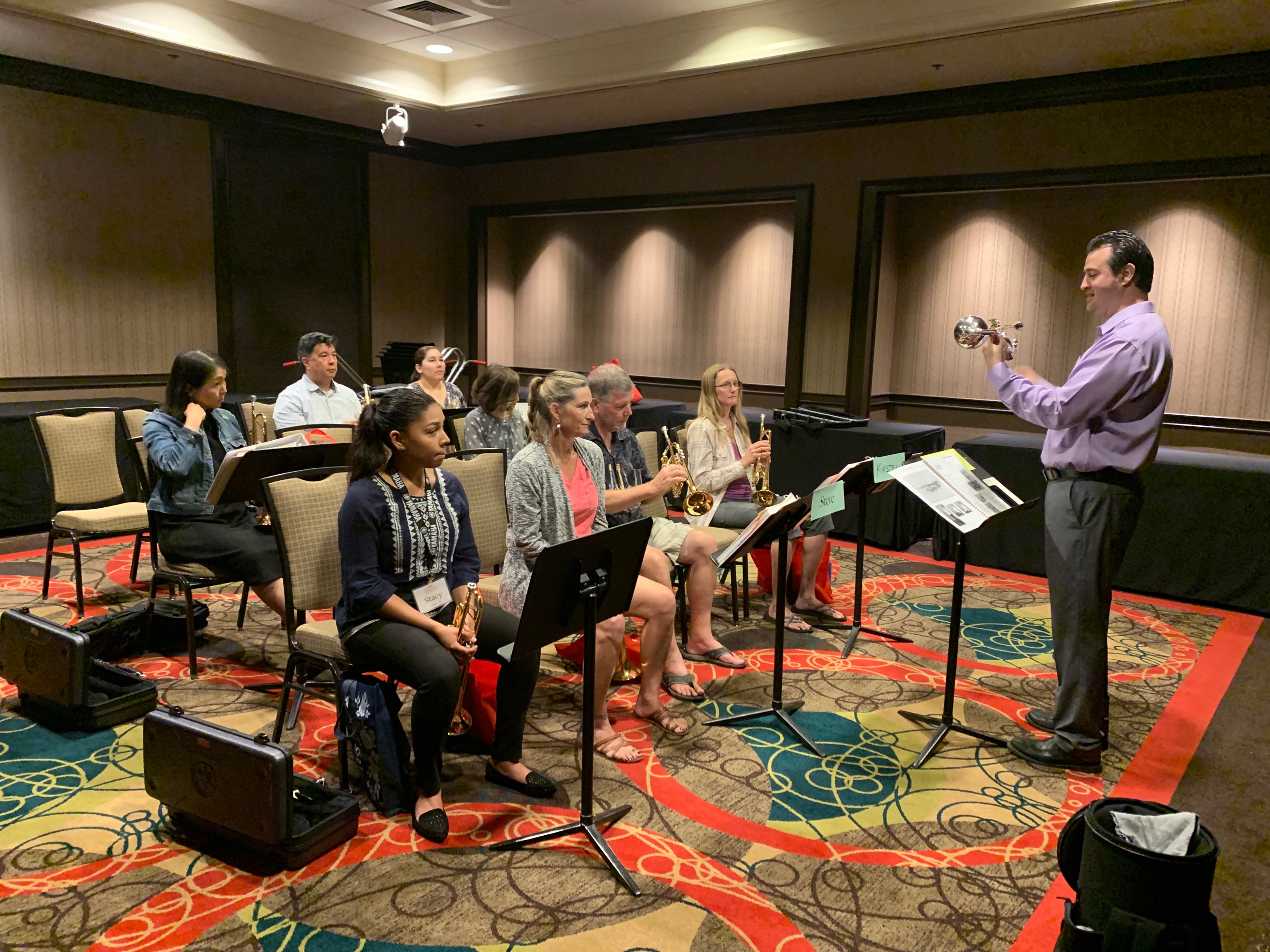 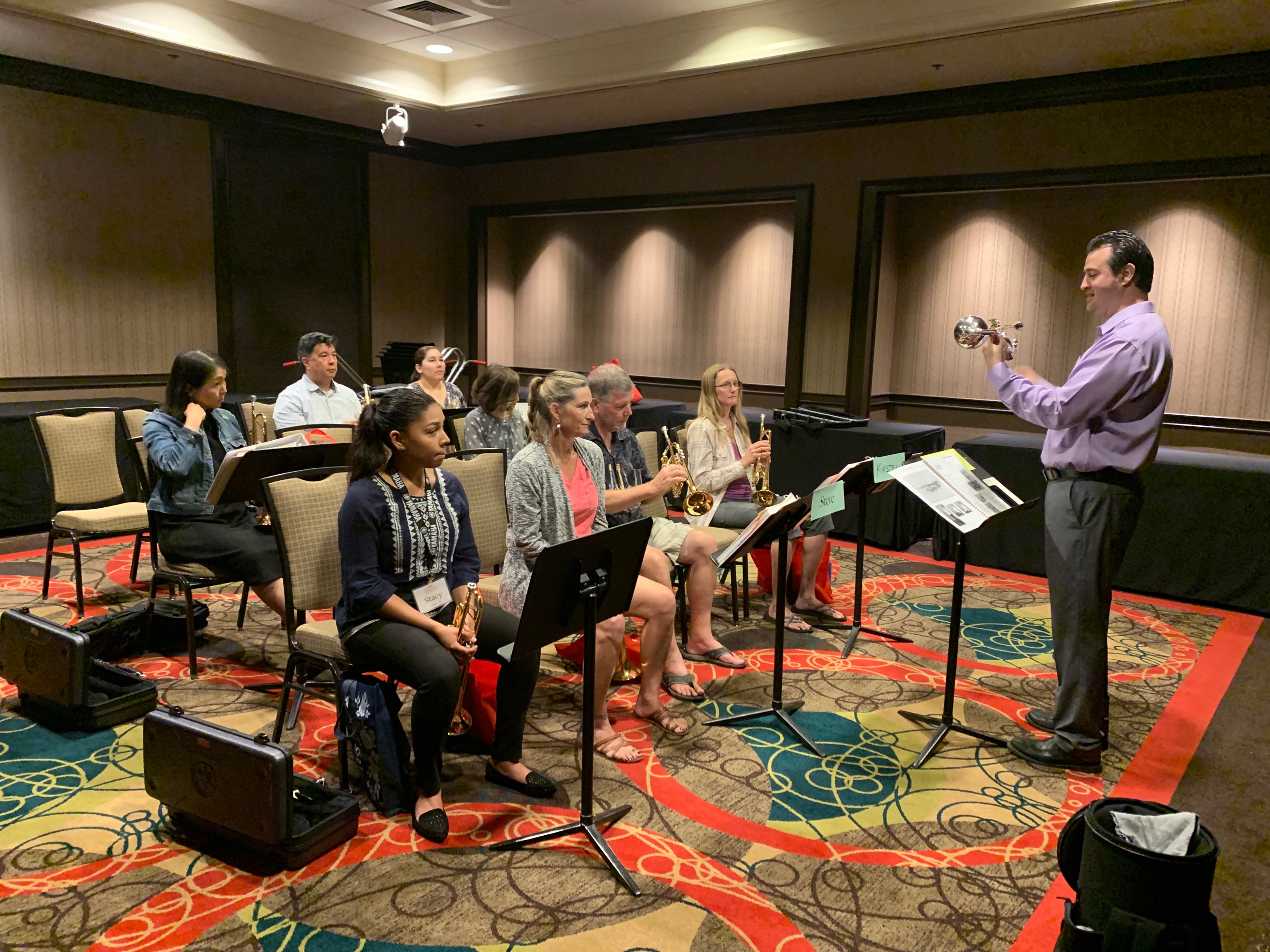 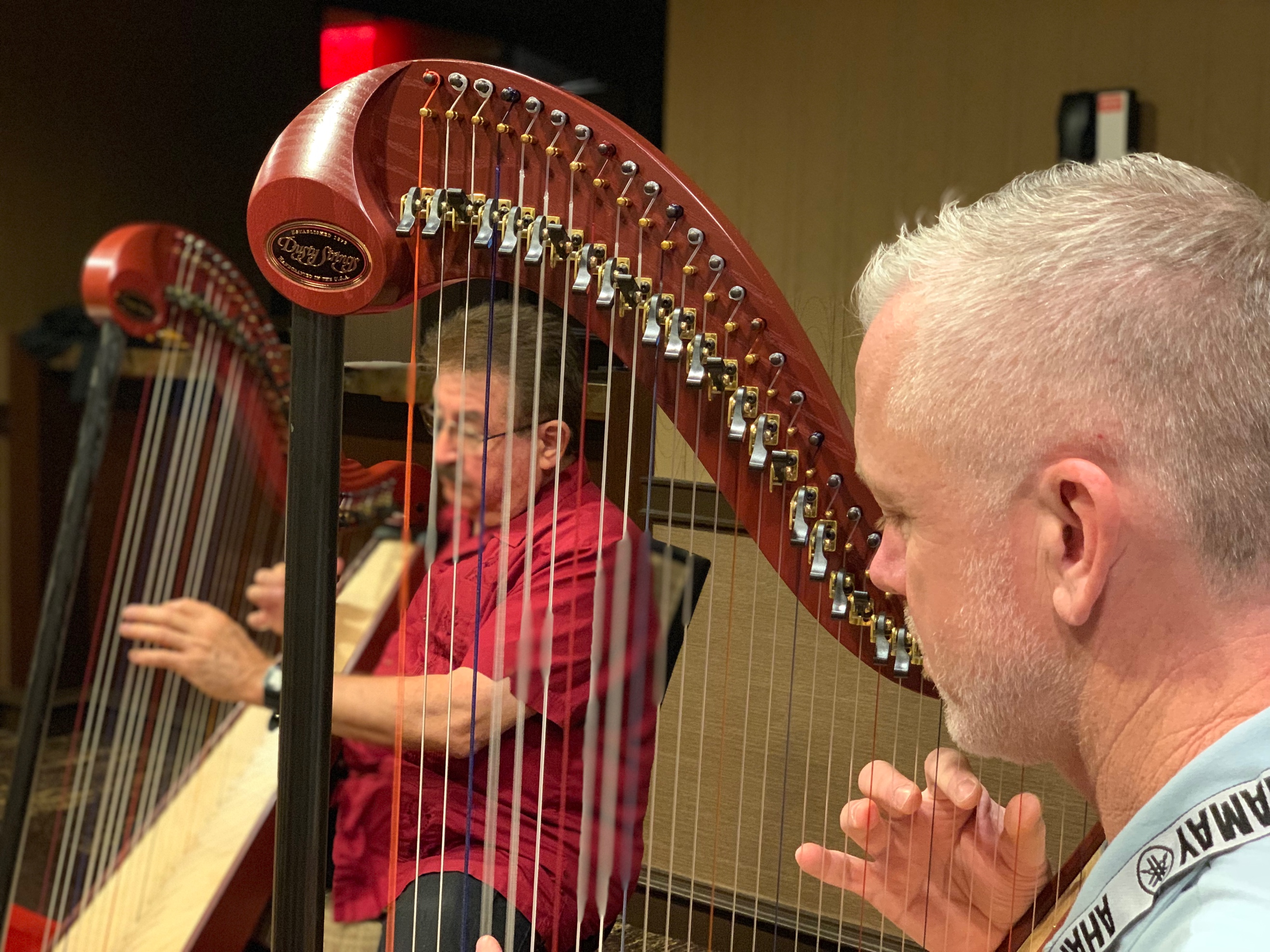 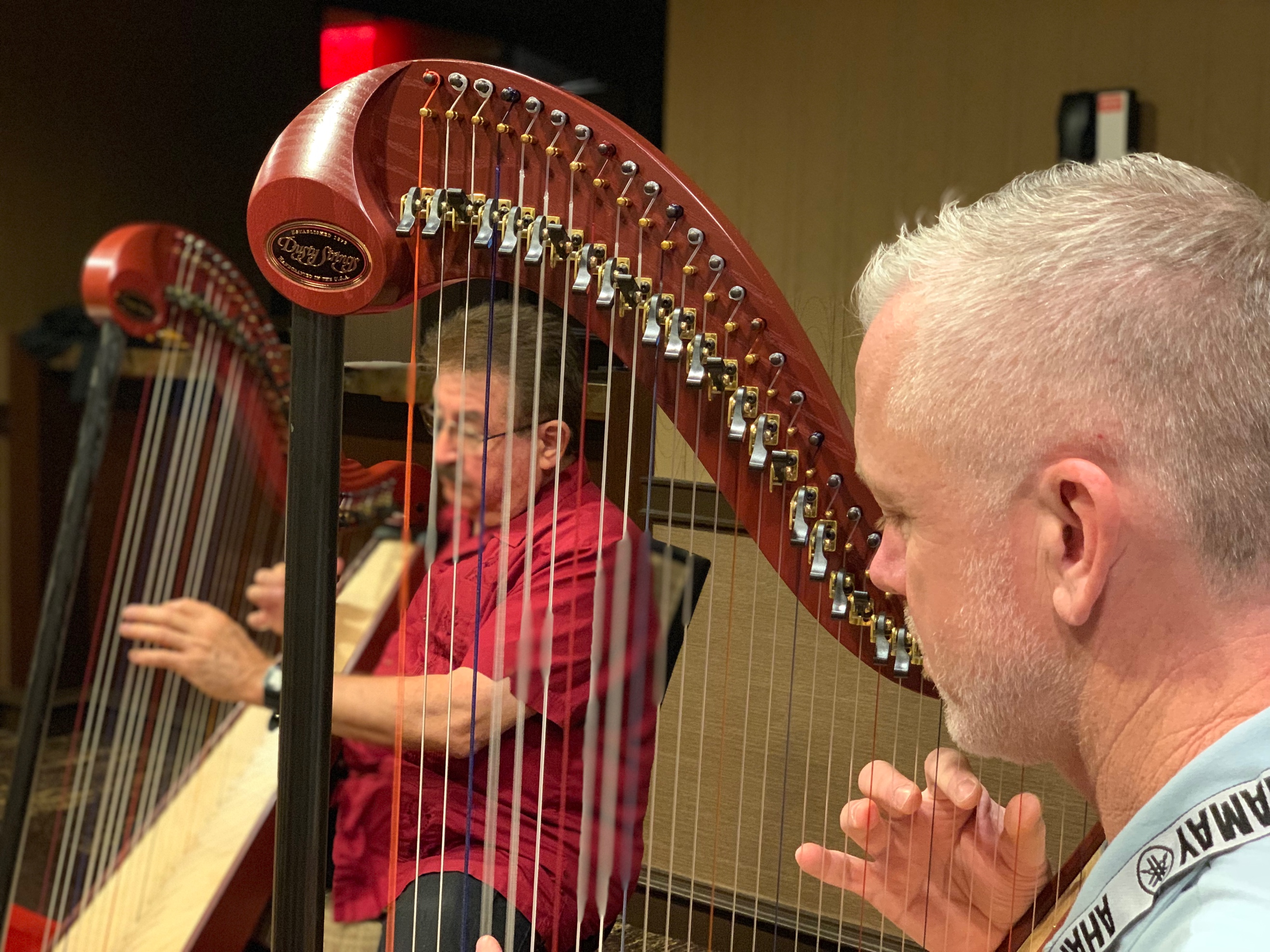 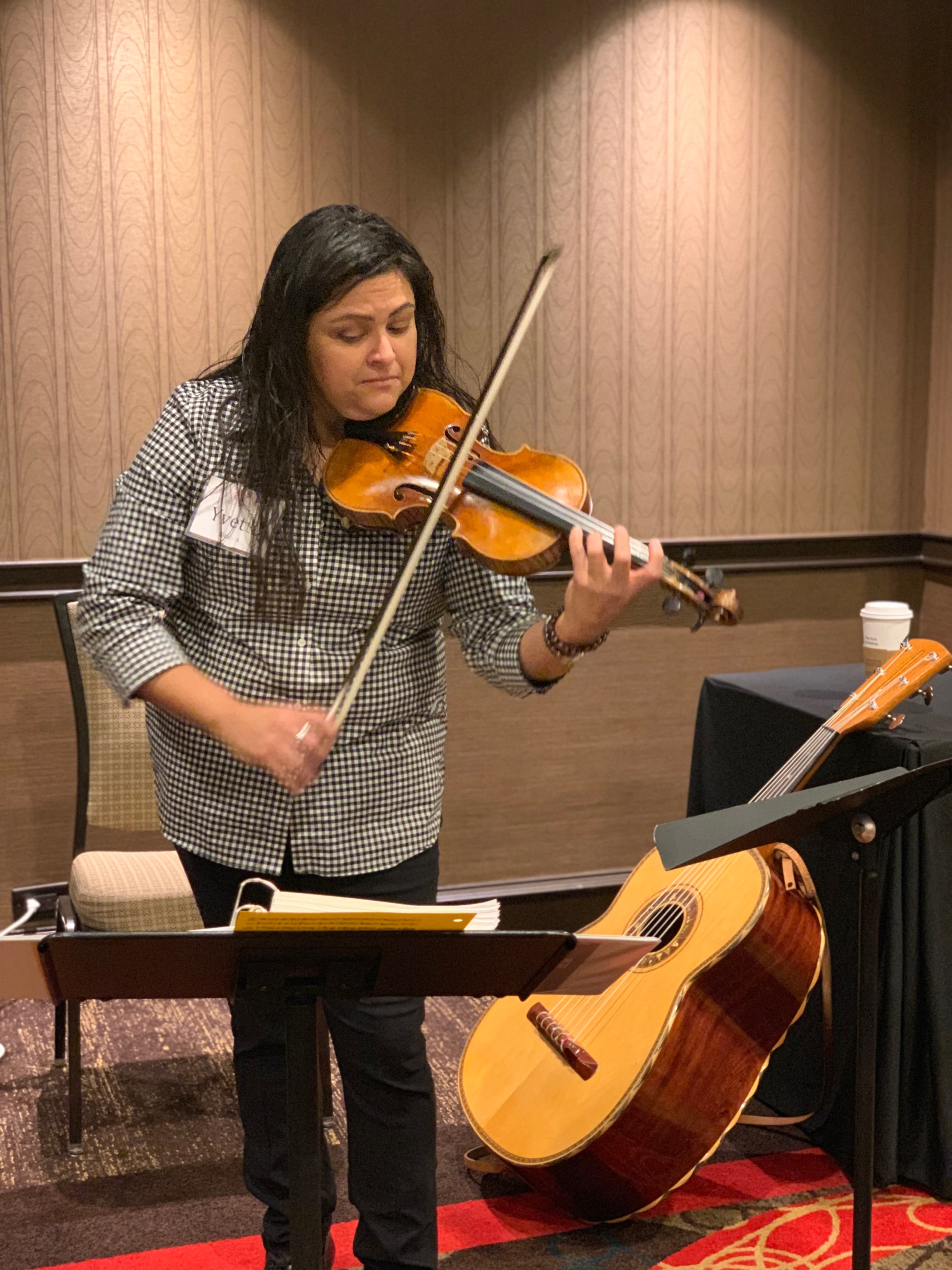 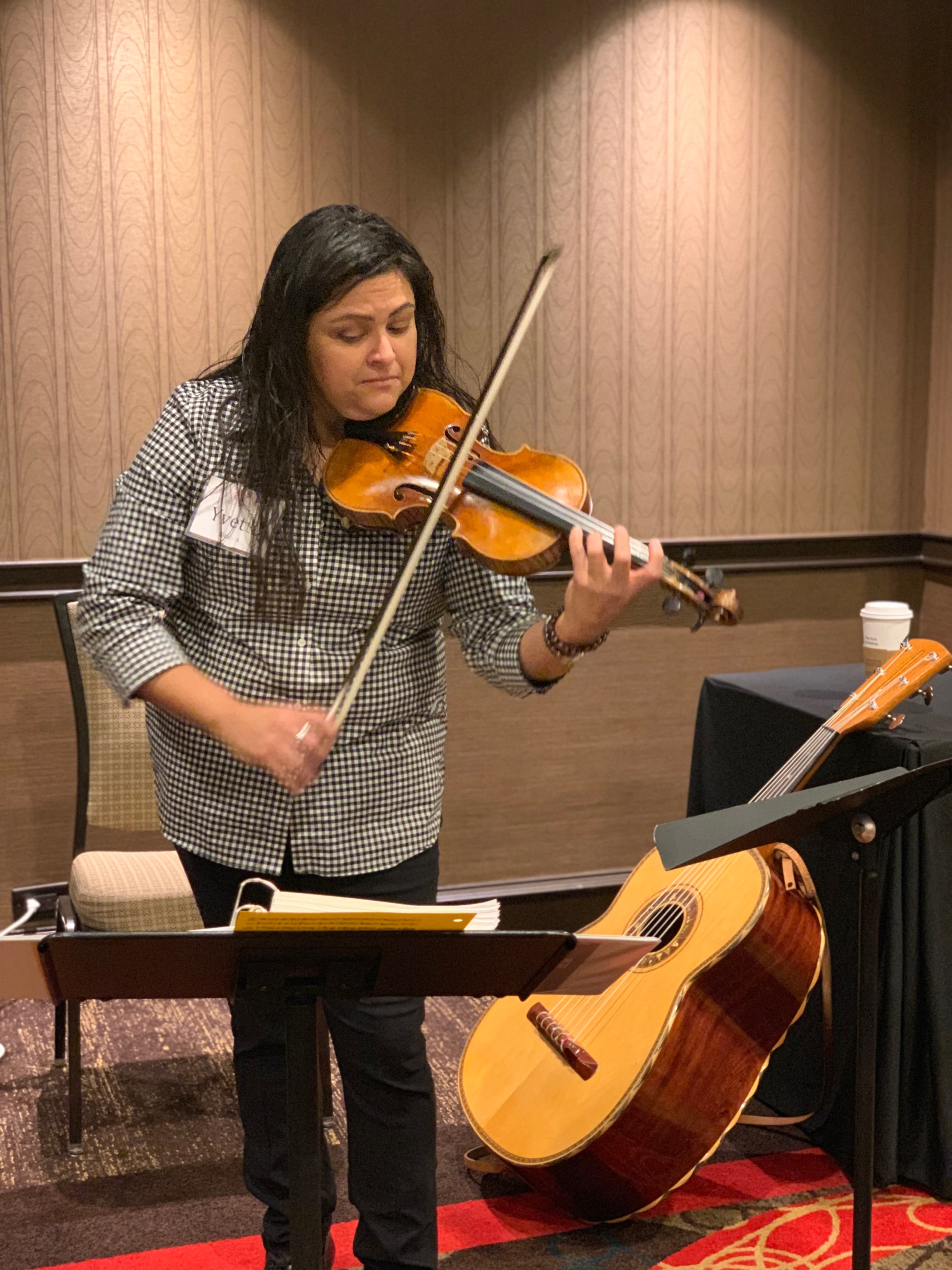 P